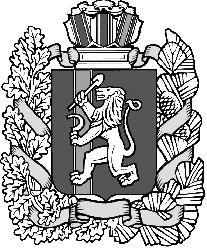 Нижнетанайский сельский Совет депутатовДзержинского района Красноярского краяРЕШЕНИЕс. Нижний Танай14.09.2023                                                                                            №21-164РОб утверждении положения о порядке привлечении граждан к выполнению на добровольной основе социально значимых для Нижнетанайского сельсовета работВ соответствии с частью 2 статьи 17 Федерального закона от 06.10.2003 № 131-ФЗ «Об общих принципах организации местного самоуправления в Российской Федерации», руководствуясь Уставом Нижнетанайского сельсовета Дзержинского района Красноярского края Нижнетанайский сельский Совет депутатов РЕШИЛ:1. Утвердить положение о порядке привлечения граждан к выполнению на добровольной основе социально значимых работ для Нижнетанайского сельсовета  согласно приложению № 1.2. Контроль за исполнением настоящего решения оставляю за собой.3. Настоящее Решение вступает в силу следующий за днем его официального обнародования.4. Настоящее решение разместить на официальном сайте администрации Нижнетанайского сельсовета в сети «Интернет» по адресу: adm-nt.ru
Председатель Совета депутатовГлава Нижнетанайского сельсовета                                                      К.Ю. ХромовПриложение 1к  решению Нижнетанайского сельского Совета депутатов от  14.09.2023г. 21-164Р ПОЛОЖЕНИЕО ПОРЯДКЕ ПРИВЛЕЧЕНИЯ ГРАЖДАН К ВЫПОЛНЕНИЮ НА ДОБРОВОЛЬНОЙ ОСНОВЕ СОЦИАЛЬНО ЗНАЧИМЫХ РАБОТ ДЛЯ МУНИЦИПАЛЬНОГО ОБРАЗОВАНИЯ1. Настоящее Положение определяет порядок организации привлечения граждан к выполнению на добровольной основе социально значимых для муниципального образования работ (в том числе дежурств).2. К социально значимым работам могут быть отнесены только работы, не требующие специальной профессиональной подготовки.3. К выполнению социально значимых работ могут привлекаться совершеннолетние трудоспособные жители Нижнетанайского сельсовета в свободное от основной работы или учебы время на добровольной и безвозмездной основе не более чем один раз в три месяца. При этом продолжительность социально значимых работ не может составлять более четырех часов подряд.4. Администрация Нижнетанайского сельсовета в соответствии с уставом муниципального образования принимает решение о привлечении граждан к выполнению на добровольной основе социально значимых для Нижнетанайского сельсовета работ (в том числе дежурств) в целях решения следующих вопросов местного значения поселения:а) участие в профилактике терроризма и экстремизма, а также в минимизации и (или) ликвидации последствий проявлений терроризма и экстремизма в границах Нижнетанайского сельсовета;б) создание условий для реализации мер, направленных на укрепление межнационального и межконфессионального согласия, сохранение и развитие языков и культуры народов Российской Федерации, проживающих на территории Нижнетанайского сельсовета, социальную и культурную адаптацию мигрантов, профилактику межнациональных (межэтнических) конфликтов;в) участие в предупреждении и ликвидации последствий чрезвычайных ситуаций в границах Нижнетанайского сельсовета;г) обеспечение первичных мер пожарной безопасности в границах населенных пунктов Нижнетанайского сельсовета;д) создание условий для массового отдыха жителей Нижнетанайского сельсовета и организация обустройства мест массового отдыха населения, включая обеспечение свободного доступа граждан к водным объектам общего пользования и их береговым полосам;е) утверждение правил благоустройства территории Нижнетанайского сельсовета, осуществление контроля за их соблюдением, организация благоустройства территории Нижнетанайского сельсовета в соответствии с указанными правилами, а также организация использования, охраны, защиты, воспроизводства городских лесов, лесов особо охраняемых природных территорий, расположенных в границах населенных пунктов поселения.5. В решении о привлечении граждан к выполнению социально значимых работ для Нижнетанайского сельсовета указывается:1) вопрос местного значения, в целях решения которого организуются социально значимые работы;2) время и место проведения, местах сбора участников, а также сроки проведения работ;3) перечень видов работ, для выполнения которых привлекается население;4) порядок финансирования;5) ответственное лицо за организацию и проведение социально значимых работ;6) иное6. Решение о привлечении граждан к выполнению на добровольной основе социально значимых для муниципального образования работ (в том числе дежурств) оформляется в виде акта  и официально опубликовывается в порядке, установленном уставом муниципального образования.7. Организацию и материально-техническое обеспечение проведения социально значимых работ осуществляет глава сельсовета.8. Уполномоченное должностное лицо проверяет соблюдение требований, предусмотренных пунктом 3 настоящего Порядка; обеспечивает участников социально значимых работ необходимым инвентарем; проводит инструктаж по технике безопасности; определяет участникам конкретный вид и объем работ; обеспечивает непосредственный контроль за ходом проведения социально значимых работ; иное.9. Информация об итогах проведения социально значимых работ подлежит опубликованию и размещению на официальном сайте Администрации Нижнетанайского сельсловета.10. Финансирование расходов по организации и проведению социально значимых работ осуществляется за счет средств местного бюджета.